Motie ‘Gemeente Kapelle voor iedereen’ 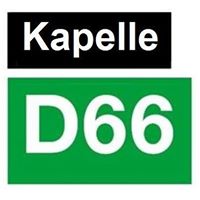 Motie volgens artikel 51.3De raad van de gemeente Kapelle, in vergadering bijeen op 22 januari 2019,Overwegende datDe “Nashville-verklaring” veel discussie en onrust teweeg heeft gebracht.Veel mensen aangeven zich gekwetst, gediscrimineerd of uitgesloten voelen.Artikel 1, van de Nederlandse Grondwet, discriminatie wegens godsdienst, levensovertuiging, politieke gezindheid, ras, geslacht of op welke grond dan ook verbiedt.We de Universele Verklaring voor de Rechten van de Mens en de daarop gebaseerde verdragen behoren na te leven.Zijn van oordeel datWe er als Gemeente Kapelle zijn voor alle burgers zonder enig onderscheid.We als gemeente Kapelle op willen komen voor minderheden en kwetsbare groepen die zich op welk wijze dan ook gekwetst of gediscrimineerd voelen.De scheiding tussen Kerk en Staat een groot goed is.We waarde hechten aan de vrijheid van meningsuiting die uiteraard wordt begrensd door de beperking van de vrijheid van de ander.Roept het College opDe strekking van deze motie aan de burgers kenbaar te maken En gaat over tot de orde van de dag, Marc van Opstal, D66 Kapelle